О внесении изменений в План деятельности Управления Федеральной службы по надзору в сфере связи, информационных технологий и массовых коммуникаций по Республике Бурятия в 2021 годуВ связи с признанием утратившим силу постановления Правительства Российской Федерации от 13.02.2019 №146 «Об утверждении Правил организации и осуществления государственного контроля и надзора за обработкой персональных данных», п р и к а з ы в а ю:1. Внести изменения в План деятельности Управления Федеральной службы по надзору в сфере связи, информационных технологий и массовых коммуникаций по Республике Бурятия в 2021 году, утвержденный приказом от 23.11.2020 №136 в части срока проведения проверки в отношении Муниципального автономного общеобразовательного учреждения "Средняя общеобразовательная школа №64" г.Улан-Удэ  (ID 2607258) с 15.09.2021 по 28.09.2021 на 13.12.2021 по 24.12.2021. 2. Помощнику руководителя В.А. Коновалову в течение 3-х дней внести необходимые изменения в соответствующие разделы в План деятельности Управления Федеральной службы по надзору в сфере связи, информационных технологий и массовых коммуникаций по Республике Бурятия на 2021 год, размещенный на официальной странице Управления Роскомнадзора по Республике Бурятия в сети Интернет: 03.rkn.gov.ru.3. Контроль за исполнением настоящего Приказа оставляю за собой.Врио руководителя							            А.С. Маркаков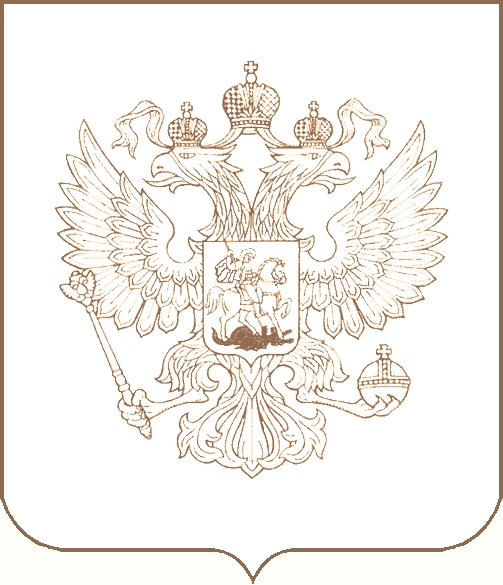 РОСКОМНАДЗОРУПРАВЛЕНИЕ ФЕДЕРАЛЬНОЙ СЛУЖБЫ ПО НАДЗОРУ В СФЕРЕ СВЯЗИ, ИНФОРМАЦИОННЫХ ТЕХНОЛОГИЙ И МАССОВЫХ КОММУНИКАЦИЙПО РЕСПУБЛИКЕ БУРЯТИЯП Р И К А З            31.08.2021                                                                                                              № 89г. Улан-Удэ